C-Ring Award ApplicationThe C-Ring award is given each spring to an outstanding graduating senior woman at UC.  First given in 1922 by the Athletics Department to the best "all around gal," the C-Ring has evolved over the last 90-plus years to become an all-university award honoring demonstrated commitment to the betterment of the UC campus, community and the advancement of women and girls.For  additional  information  regarding  the  C-Ring  Award,  please  contactAnn Brown at 513-556-4401.Directions: Complete the following information on the form below. Return completed form with: Letter of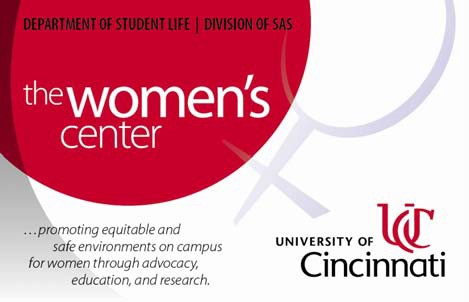 Support, Personal Essay, and Resume to Ann Brown via email browam@uc.edu. Completed ApplicationPackets are due by 5:00pm Friday January 24, 2014.Name of Applicant: M Number:Local Address:City:	State:	Zip code:	Phone:………………………………………………………………………………………………Permanent Address:City:	State:	Zip code:	Phone:Phone Number:	Cell Phone Number: Email Address:……………………………………………………………………………………………... College:	Major:When will/did you graduate:Cumulative Grade Point Average (University):………………………………………………………………………………………………The annual “C-Ring Award Dinner:  A Celebration of UC Women’s Leadership” will be held in  the StratfordBanquet Hall on Saturday, April 5, 2014, 6:00pm. All C-Ring finalists will be honored and the 2013-2014C-Ring recipient will be announced at that time.If you are selected as a finalist, will you be attending?  	Yes	 	 NoUC Women’s Center	2014 C-Ring Award Application Form	Item 1 of 4 in Application Packet